	         MORBIHAN JUDO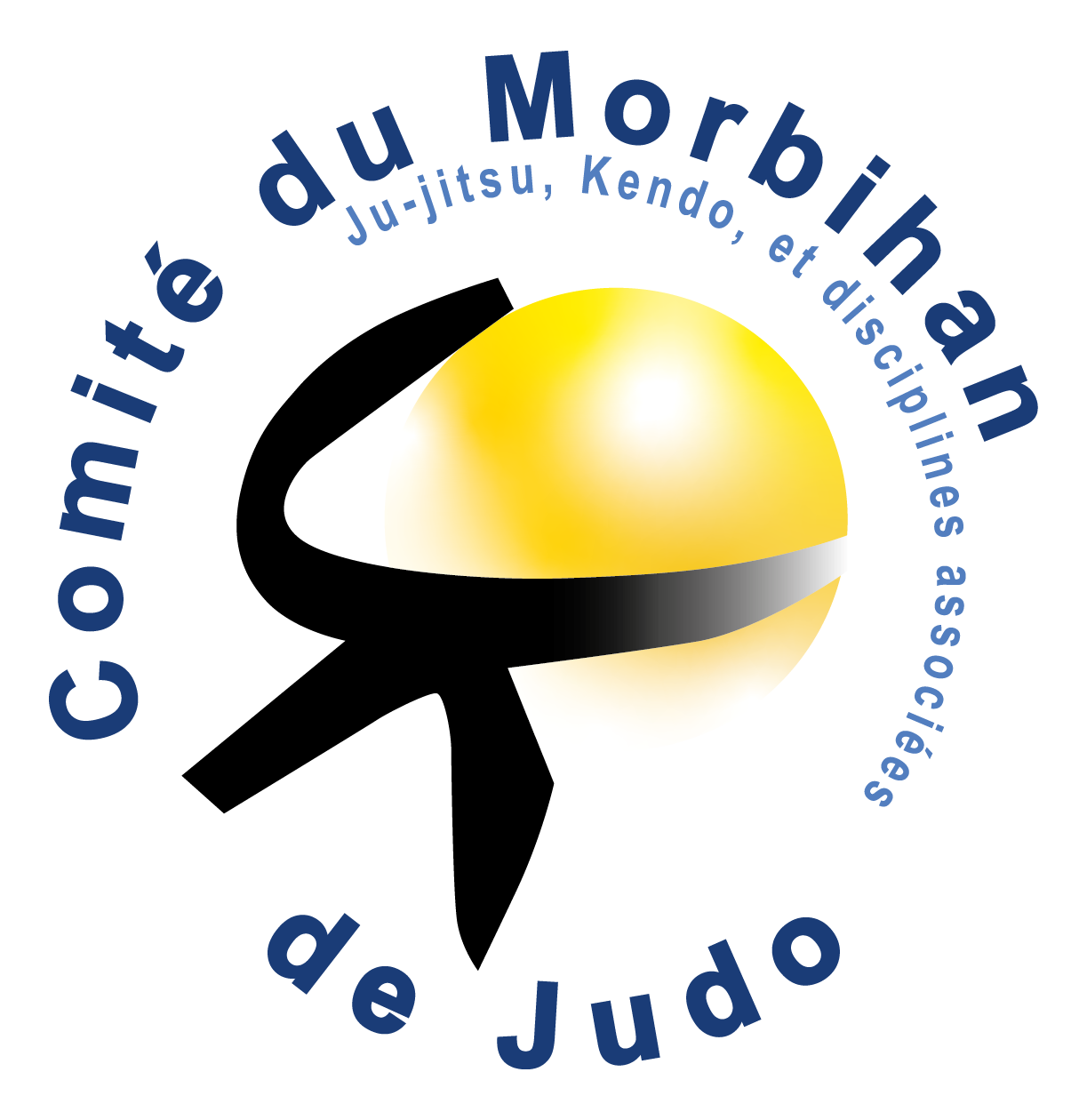 Adresse :         1 Rue des Genêts 56400 PLOUGOUMELEN.FICHE D’APPEL À CANDIDATURE INDIVIDUELLEOLYMPIADE 2024 - 2028ELECTION DES DELEGUES DES CLUBSCONDITIONS D’ELIGIBILITEArt. 9 des statuts de comité, Art. 15 des statuts fédéraux et Art. 5du règlement intérieur fédéralConformément aux dispositions de l’article 15 des statuts fédéraux et de l’article 5du règlement intérieur fédéral, l’assemblée générale qui procède à l’élection du comité directeur du comité désigne pour la durée de l’olympiade les quatre (4) délégués des clubs de son ressort territorial dont au moins une personne de chaque sexe.Elle établit leur liste par ordre décroissant des voix obtenues.Le président du comité est également élu premier délégué des clubs lors de son élection.Tout candidat à la délégation doit respecter les conditions suivantes :être licencié dans un club affilié dans le ressort du comité concerné ;ne pas faire l’objet d’une interdiction de droit de vote ou d’éligibilité en vertu de l’article 131-26 du code pénal ;être mandaté à cet effet par le comité directeur de l’association auprès de laquelle il est licencié ;être titulaire de la ceinture noire délivrée au titre d’une discipline fédérale ;ne pas percevoir de rémunération directe ou indirecte en contrepartie d’activités exercées au sein de la fédération et de ses organismes territoriaux délégataires.Les deux premiers délégués des clubs, dont le président du comité, siègent à l’assemblée générale fédérale avec voix délibérative. En cas d’absence, ils peuvent être remplacés par tout délégué valablement élu. Les quatre délégués sont membres de l’assemblée générale de ligue avec voix délibérative.Les quatre délégués participent avec voix consultative aux réunions du comité directeur du comité.INCOMPATIBILITELes membres du conseil d’administration fédéral ne peuvent siéger comme délibérants à l’assemblée générale fédérale. Les délégués des clubs, à l’exception du président de l’organisme de proximité, doivent être issus d’associations affiliées différentes.INDICATIONSIDENTITE - FONCTIONCANDIDAT(E)NOM 			Prénom			Sexe 	……..Adresse		Code postal			Ville		Date/lieu de naissance		Nationalité	Profession		 portable			Email-@		N° de licence			de la saison en coursClub d’appartenance		N° d’affiliation du club	Grade			Date d’obtention du grade	FONCTIONS ACTUELLES AU SEIN DU JUDO FRANÇAISNiveau Fédération		Niveau Région		Niveau Département		Niveau Club		FONCTIONS ANTERIEURES AU SEIN DU JUDO FRANÇAISNiveau Fédération		Niveau Région		Niveau Département		Niveau Club		AUTRES FONCTIONS DANS LE MOUVEMENT SPORTIF, ASSOCIATIF ET AUTRES ATTESTATION – cocher les réponses correspondantesLe (la) soussigné(e) 	certifie :	être licencié dans un club affilié du ressort du comité concerné ;	ne pas faire l’objet d’une interdiction de droit de vote ou d’éligibilité en vertu de l’article 131-26 du code pénal ;	être mandaté à cet effet par le comité directeur de l’association auprès de laquelle il est licencié ;	être titulaire de la ceinture noire délivrée au titre d’une discipline fédérale ;	ne pas percevoir de rémunération directe ou indirecte en contrepartie d’activités exercées au sein de la fédération et de ses organismes territoriaux délégataires.Fait à			le			Signature 		A compléter par le ComitéDEPÔT DE CANDIDATURELa présente attestation est déposée conformément à l’Article 10 des statuts de Comité. Elle doit parvenir 40 JOURS AVANT LA DATE DE L’ASSEMBLEE GENERALE SOIT AVANT LE                                                                      DIMANCHE 7 AVRIL 2024     (date de dépôt).Le dépôt de candidature peut s’effectuer : Par mail  à l’adresse suivante :                          judo.morbihan.secretariat@orange.frPar lettre recommandée avec accusé de réception envoyée à l’adresse suivante :1 Rue des Genêts 56400 PLOUGOUMELEN	dans ce cas le cachet de la poste de la date d’envoi de la LR / AR fera foi.Partie réservée au ComitéCandidature enregistrée le  	reçue par : 		lettre recommandée avec accusé de réception		déposée au comité contre récépisséVisa de réception en qualité de 		Téléphone :              06 14 55 29 56Email :  judo.morbihanpresident@orange.frNOMBRE TOTAL DE DELEGUES DES CLUBS A ELIRE3(Hors Président)